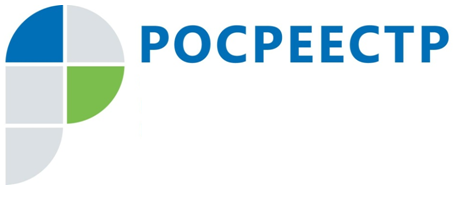 #РосреестрРегиональное законодательство: Отсрочки по уплате авансовых платежей	Постановлением Правительства Чеченской Республики от 01.07.2022 № 156 "О предоставлении отсрочки по уплате авансовых платежей по налогу на имущество организаций в 2022 году" субъектам малого и среднего предпринимательства, включенным в Единый реестр субъектов малого и среднего предпринимательства, а также социально ориентированным некоммерческим организациям, включенным в реестр социально ориентированных некоммерческих организаций, предоставлена отсрочка по уплате авансовых платежей по налогу на имущество организаций, подлежащих к уплате по итогам первого и второго квартала 2022 года, на срок, предусмотренный для уплаты авансового платежа по итогам третьего квартала 2022 года - сообщил заместитель руководителя Управления Росреестра по Чеченской Республике Асламбек Мусаев.Заместитель руководителя Управления Росреестра по Чеченской РеспубликеА.Л. Шаипов